Львівський національний університет імені Івана Франка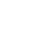 Кафедра французької філологіїЗАТВЕРДЖУЮ”Голова Вченої радифакультету іноземних мовдоц. Сулим В.Т.___________________________“______”_______________20___ р.ПРОГРАМА НАВЧАЛЬНОЇ ДИСЦИПЛІНИОсобливості жіночого франкомовного письма ІІ половини ХХ століття(шифр і назва навчальної дисципліни)галузі знань				0203 «Гуманітарні науки»(шифр і назва галузі знань)напряму підготовки			0305 «Філологія»(шифр і назва напряму підготовки)для спеціальності (тей)		8.020303 «Мова та література (французька)»(шифр і назва спеціальності (тей)факультету				іноземних мов(назва факультету)Особливості жіночого франкомовного письма ІІ половини ХХ століттяРобоча програма навчальної дисципліни складена на основі освітньо-професійної програми ГСВО 0203 «Гуманітарні науки» напряму 0305 «Філологія» варіативної частини освітньо-професійної програми спеціальності 8.020303 «Мова та література (англійська)», 2017 р.Робоча програма складена: канд.філол.н., доц. Ярошко Н.С.(вчена ступінь, вчене звання, ім’я та ініціали автора (ів) прграми)Робоча програма затверджена на засіданні кафедри французької філологіїПротокол № ___ від “____”________________20__ р.Завідувач кафедри французької філології________________ /проф. Помірко Р.С./(підпис)			(прізвище та ініціали)“_____”___________________ 20___ р.1. РІВЕНЬ СФОРМОВАНОСТІ ВМІНЬ ТА ЗНАНЬ2. ІНФОРМАЦІЙНИЙ ОБСЯГ ДИСЦИПЛІНИ2.2 ЛЕКЦІЙНІ ЗАНЯТТЯ2.5. Самостійна робота студента:(денна форма навчання)		158 год.3. ПЕРЕЛІК РЕКОМЕНДОВАНИХ ПІДРУЧНИКІВ, МЕТОДИЧНИХ ТА ДИДАКТИЧНИХ МАТЕРІАЛІВБазоваАлхімія слова живого. Французький роман 1945-2000 рр. : навч. посіб. для вищ. навч. закл. / М. Мільнер, Ж. Бесьєр, Б. Бланкман та ін.; автор-упорядник В. І. Фесенко. – К. : Промінь, 2005. – 382 с.Constan E. Ouvrières des lettres / E. Constan. – Limoges : Pulim, 2007. – 177 p.Larnac J. Histoire de la littérature feminine en France / J. Larnac. – Paris : Éditions KRA, 1929. – 296 p.Mercier M. Le roman féminin / M. Mercier. – Paris : Presses universitaires de France, 1976. – 248 p.ДопоміжнаMaingueneau D. Nouvelles tendances en analyse du discours / D. Maingueneau. – Paris : Hachette, 1987. – 143p.Sarfati G.-É. Éléments d’analyse du discours / G.-É. Sarfati. – Paris : Armand Colin, 2005. – 127 p.Reid M. Les femmes en littérature / M. Reid. – Paris : Belin, 2010. – 331 p.Інформаційні ресурсиhttp://www.youtube.comhttp://www.wikipedia.org/wiki/France4. КРИТЕРІЇ УСПІШНОСТІПоточне оцінювання всіх видів навчальної діяльності студента здійснюється в національній 4-бальній системі (“, “, “, “). Критерії такого оцінювання подані в таблиці далі (1 – № п/п; 2 – види навчальної діяльності; 3 – оцінка; 4 – критерії оцінки).5. ЗАСОБИ ДІАГНОСТИКИ УСПІШНОСТІ НАВЧАННЯШкала оцінювання: Університету, національна та ECTSПерелік питань на залікПоняття «жіночого письма» та різні підходи до його трактування.Екстралінгвістичний контекст виникнення сучасного франкомовного жіночого дискурсу.Діахронія становлення сучасного франкомовного жіночого дискурсу.Дискурс та лінгвопрагматика як предмет та метод дослідження.Поняття оповідної стратегії: іі природа, засоби та мета.Загальний огляд структури та мовних засобів реалізації стратегії емотивності у художньому тексті.Меліоративна, пейоративна та іронічна конотації метафори.Частотні типи перенесення, що формують основу метафори.Основні метафоризовані концептосфери концепту «Людина» у сучасному франкомовному жіночому романі.Поняття мовного регістру. Дискусія що визначення меж літературного, стандартного, фамільярного, арготичного регістрів.Поняття стратегії умовної діалогічності та мовні засоби її реалізації у тексті.Реалізація стратегії автентичності за допомогою графічних засобів у тексті.Визначення поняття «графічні засоби», «графони», «іконічні елементи».Стратегія автентичності у франкомовних жіночих романах ІІ половини ХХ століття.Поняття сенсибілізації, візуалізації та соноризації та його реалізація у художньому тексті.Автор _____________________/канд.філол.н., доц. Ярошко Н.С./(підпис)			(прізвище та ініціали)Форма навчанняКурсСеместрКредитів ECTSЗагальний обсяг (год.)Всього аудит. (год.)у тому числі (год.):у тому числі (год.):у тому числі (год.):Самостійна робота (год.)Контрольні роботи (шт.)Розрахунково-графічні роботи (шт.)Курсові проекти (роботи), (шт.)Залік (сем.)Екзамен(сем.)Форма навчанняКурсСеместрКредитів ECTSЗагальний обсяг (год.)Всього аудит. (год.)ЛекціїЛабораторніПрактичніСамостійна робота (год.)Контрольні роботи (шт.)Розрахунково-графічні роботи (шт.)Курсові проекти (роботи), (шт.)Залік (сем.)Екзамен(сем.)Денна510903216-1658---10-Шифр умінь та змістових модулівЗміст умінь, що забезпечуєтьсяЗмістовий модуль 1.Теоретичне підґрунтя дослідження художнього жіночого письма1. Розуміти та трактувати ключові теоретичні поняття: «дискурс», «лінгвопрагматика», «жіноче письмо», «стратегія», «емотивність», «мовний регістр», «екстралінгвістичний контекст» та інші.2. Оволодіти інформацією щодо діахронічного розвитку жіночого франкомовного дискурсу та його стану у синхронії.3. Осягнути основні теоретичні підходи до трактування та дослідження жіночого дискурсу (М. Мерсьє, Ж.Ларняк, М. Реід, Е Констан).Змістовий модуль 2.Оповідні стратегії та їх реалізація у тексті жіночих романів1. Оволодіти методами аналізу метафор, фамільярної лексики, графічних маркувань у контексті оповідної стратегії емотивності на прикладі конкретного текстового матеріалу.2. Вміти застосовувати методи аналізу метафор, фамільярної лексики, графічних маркувань у контексті оповідної стратегії умовної діалогічності на прикладі конкретного текстового матеріалу.3. Розуміти та застосовувати методи аналізу метафор, фамільярної лексики, графічних маркувань у контексті оповідної стратегії автентичності на прикладі конкретного текстового матеріалу.Шифр змістового модуляНазва змістового модуляКількість аудиторних годинЗмістовий модуль 1.Теоретичне підґрунтя дослідження художнього жіночого письма16Змістовий модуль 2.Оповідні стратегії та їх реалізація у тексті жіночих романів1612341.Аудиторнаробота5Рецептивні види мовленнєвої діяльності (аудіювання і читання): рівень розуміння мовлення – 90-100%. Продуктивні види мовленнєвої діяльності (говоріння та письмо): повна відповідність висловлювання темі; логічна побудова мовлення; та розкриття теми; вживаність різноманітних мовних засобів, відповідність обсягу висловлювання вимогам програми. Переклад: адекватний усний та письмовий переклад на рівні речення і тексту. Володіння фонетичним, лексичним і граматичним матеріалом курсу в повному обсязі (90-100%).4Рецептивні види мовленнєвої діяльності (аудіювання і читання): рівень розуміння мовлення – 75-89%. Продуктивні види мовленнєвої діяльності (говоріння та письмо): повна відповідність висловлювання темі; логічна побудова мовлення; та розкриття теми; вживаність різноманітних мовних засобів, дещо менший обсяг висловлювання. Переклад: адекватний усний та письмовий переклад на рівні речення і тексту. Володіння фонетичним, лексичним і граматичним матеріалом курсу в повному обсязі 75-89%; наявність мовних помилок (3-5 на 1,5-2 ст. у писемному та 3-5 в усному мовленні).3Рецептивні види мовленнєвої діяльності (аудіювання і читання): рівень розуміння мовлення – 50-74%. Продуктивні види мовленнєвої діяльності (говоріння та письмо): відповідність висловлювання темі та логічна побудова висловлювання, але неповне розкриття теми й вживаність одноманітних мовних засобів, мінімально достатній обсяг висловлювання вимогам програми. Темп мовлення та швидкість реакцій сповільнені. Переклад: некоректне вживання лексико-граматичних і фонетичних одиниць та структур, неповна відповідність змісту вихідного тексту і його перекладу. Володіння фонетичним, лексичним і граматичним матеріалом курсу в повному обсязі 50-74%; наявність мовних помилок.2Рецептивні види мовленнєвої діяльності (аудіювання і читання): рівень розуміння мовлення – нижче 50%. Продуктивні види мовленнєвої діяльності (говоріння та письмо): неповна відповідність висловлювання темі; відсутність логічності в побудові мовлення; нерозкриття теми; обмеженість уживаності мовних засобів, обсяг висловлювання недостатній. Переклад: неадекватність перекладу й невідповідність вихідного тексту і його перекладу. Темп мовлення та швидкість реакції сповільнені. Володіння фонетичним, лексичним і граматичним матеріалом курсу в обсязі нижче 50%; наявність значної кількості мовних помилок.2.Самостійна робота студента590-100% виконаних робіт 2.Самостійна робота студента475-89% виконаних робіт2.Самостійна робота студента350-74% виконаних робіт2.Самостійна робота студента2Менше 50% виконаних робіт3Модульна контрольна робота590-100% виконання усіх розділів модульної контрольної роботи3Модульна контрольна робота475-89% виконання усіх розділів модульної контрольної роботи3Модульна контрольна робота350-74% виконання усіх розділів модульної контрольної роботи3Модульна контрольна робота2Менше 50% виконання усіх розділів модульної контрольної роботиОцінка в балахОцінка ECTSВизначенняЗа національною шкалоюЗа національною шкалоюОцінка в балахОцінка ECTSВизначенняЕкзаменаційна оцінка, оцінка з диференційованого залікуЗалік90 – 100АВідмінноВідмінноЗараховано81-89ВДуже добре ДобреЗараховано71-80СДобреДобреЗараховано61-70DЗадовільно Задовільно Зараховано51-60Е ДостатньоЗадовільно Зараховано0-50FXНезадовільноНезадовільноНезараховано0FНезадовільно